Year 3 Curriculum Yearly Overview 2018-19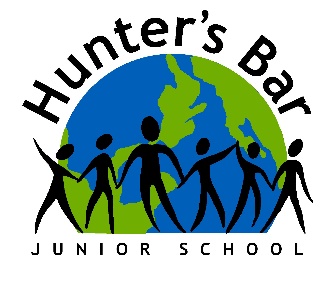 Teachers: Mr Beauchamp, Mr Allen, Mr Jenkins and Mrs. Prince DatesAutumn 1 2018Autumn 2 Spring 1Spring 2 Summer 1 Summer 2 TBCOverarching ThemeWhere we are in space and timeHow the world worksHow we express ourselvesHow we express ourselvesHow we organise ourselvesHow we share the planet Central IdeaWe use artefacts to discover the secrets of Ancient Egypt.Animals are affected by changes in their environmentPeople use the arts to express their identityPeople use the arts to express their identityWe can see the impact of Ancient Greece in our everyday livesClimate affects the way we live our livesFocus curriculum areas and key themes HistoryScienceArts, PSHEArts, PSHEGeography and HistoryGeographyLines of enquiryWhere is Egypt?What was life like in Ancient Egypt?What do artefacts tell us about Ancient Egyptian burials?What are fossils, and how have they helped us learn about dinosaurs?What role do predators and prey play in food chains?What are the Arts?How can I express who I am through the arts?How has ancient Greece shaped sport in the world?What is democracy?How has ancient Greece shaped our urban environment? How is the climate different in the UK and the tropics?How does climate affect the lives of the people who live there?ArtChildren will be developing their mastery of painting and clay by creating art inspired by Ancient Egypt by creating clay shabtis, necklaces and Egyptian sunsetsTo improve their mastery of art and design techniques, including drawing, painting and sculpture with a range of materials.Pencil sketching Children will be introduced to their art sketchbooks to record their observations and use them to review and revisit ideas throughout the year.Children will explore water colour techniques when creating their own dinosaur paintings.Children will be learning about colour mixing and understanding fundamental painting techniques.Pupils will be looking at how different colours express different moods and emotions.Children will be learning about a great visual artist in history – Pablo PicassoxChildren will be working to produce a whole class piece of artwork for the art auction at the Summer FayreComputingRodocodo coding software Children will be using a learning game that teaches them the fundamentals of computer programming without complexity or jargon.Co2/1.1    design, write and debug programs that accomplish specific goals, including controlling or simulating physical systems; solve problems by decomposing them into smaller partsCo2/1.2    use sequence, selection, and repetition in programs; work with variables and various forms of input and outputCo2/1.3    use logical reasoning to explain how some simple algorithms work and to detect and correct errors in algorithms and programsChildren will be learning to use internet search engines to find safe and reliable sources of information  to support their research in the theme.Rodocodo coding softwareChildren will be using a learning game that teaches them the fundamentals of computer programming without complexity or jargon.Co2/1.1    design, write and debug programs that accomplish specific goals, including controlling or simulating physical systems; solve problems by decomposing them into smaller partsCo2/1.2    use sequence, selection, and repetition in programs; work with variables and various forms of input and outputCo2/1.3    use logical reasoning to explain how some simple algorithms work and to detect and correct errors in algorithms and programsChildren will be learning how MS Word can be used to publish a piece of writing.Rodocodo coding softwareChildren will be using a learning game that teaches them the fundamentals of computer programming without complexity or jargon.Co2/1.1    design, write and debug programs that accomplish specific goals, including controlling or simulating physical systems; solve problems by decomposing them into smaller partsCo2/1.2    use sequence, selection, and repetition in programs; work with variables and various forms of input and outputCo2/1.3    use logical reasoning to explain how some simple algorithms work and to detect and correct errors in algorithms and programsxDesign TechnologyChildren will be learning to research, design, create and evaluate their own Shadufs using pulley systems. There will be an accent on cutting skills.DT2/1.1a    Design use research and develop design criteria to inform the design of innovative, functional, appealing products that are fit for purpose, aimed at particular individuals or groupsDT2/1.1b    generate, develop, model and communicate their ideas through discussion, annotated sketches, cross-sectional and exploded diagrams, prototypes, pattern pieces and computer-aided designDT2/1.2    MakeDT2/1.2a    select from and use a wider range of tools and equipment to perform practical tasks accuratelyDT2/1.2b    select from and use a wider range of materials and components, including construction materials, textiles and ingredients, according to their functional properties and aesthetic qualitiesDT2/1.3    EvaluateDT2/1.3a    investigate and analyse a range of existing productsDT2/1.3b    evaluate their ideas and products against their own design criteria and consider the views of others to improve their workTechnologyDT2/1.4a    apply their understanding of how to strengthen, stiffen and reinforce more complex structuresChildren will be making and baking gingerbread men for the Xmas fayre.Children will be making pizzas at Pizza Express and learning about food hygiene and safety in the kitchen.Children become competent in a range of cooking techniques [for example, selecting and preparing ingredients; using utensils and electrical equipment; applying heat in different ways; using awareness of taste, texture and smell to decide how to season dishes and combine ingredients; adapting and using their own recipes]DT2/2.1b    cook and prepare a repertoire of predominantly savoury dishes so that they are able to feed themselves and others a healthy and varied diet.Although specific Design Technology curriculum skills and objectives are not taught during this time, the children will continue to be engaged in problem solving and design-based activities.Although specific Design Technology curriculum skills and objectives are not taught during this time, the children will continue to be engaged in problem solving and design-based activitiesChildren will be designing, making and promoting a range of hummus dips to sell at our ‘Greek Deli’.DesignUse research and develop design criteria to inform the design of innovative, functional, appealing products that are fit for purpose, aimed at particular individuals or groups.Generate, develop, model and communicate their ideas through discussion, annotated sketches, cross-sectional and exploded diagrams, prototypes, pattern pieces and computer-aided designMakeselect from and use a wider range of tools and equipment to perform practical tasks accuratelyDT2/1.2b    select from and use a wider range of materials and components, including construction materials, textiles and ingredients, according to their functional properties and aesthetic qualitiesEvaluateinvestigate and analyse a range of existing products.Evaluate their ideas and products against their own design criteria and consider the views of others to improve their work.Children will be cutting, slicing and peeling vegetables for their delicious hummus dips.Technical knowledgeHow key events and individuals in design and technology have helped shape the world. GeographyTo use fieldwork to observe, measure, record and present the human and physical features in the local area using a range of methods, including sketch maps, plans and graphs, and digital technologies.To describe and understand key aspects of physical geography, including: climate zones, biomes and vegetation belts, rivers, mountains, volcanoes and earthquakes, and the water cycle.Although specific Geography curriculum skills and objectives are not taught during this time, the children will continue to be engaged in related activities where applicable.Although specific Geography curriculum skills and objectives are not taught during this time, the children will continue to be engaged in related activities where applicable.Although specific Geography curriculum skills and objectives are not taught during this time, the children will continue to be engaged in related activities where applicable.To use maps, atlases, globes and digital/computer mapping to locate countries and describe features studiedTo describe and understand key aspects of physical geography, including: climate zones,To use the 8 points of a compass, 4 figure grid references, symbols and key (including the use of Ordnance Survey maps) to build their knowledge of the United Kingdom and the wider world Angles and perimeter To understand geographical similarities and differences through the study physical geography of a region of the United Kingdom (Cornwall/ Penzance), a region in a European country, and a region in North or South America.History Children will be:learning about the achievements of the Ancient Egyptians.studying Egyptian life through artefacts and sourcesstudying its influence on the western world.Children will be learning about the life of a major historical pioneer, Mary AnningXXChildren will be conducting a local history study of the General Cemetery.Children will be conducting a study of Greek life, achievements and their influence on the western world/ Sheffield.XMaths (KPIs)Find 10 or 100 more or less than a given number	Compare and order numbers to 1000	Identify, represent and estimate numbers using different representationRead and write numbers up to 1000 in numerals and in words	 Recognise the place value of each digit in a three digit number (Hundreds, tens, ones)	Add and subtract numbers mentally, including: a 3 digit number and ones, a 3 digit number and tens, a 3 digit number and hundred	Add and subtract numbers with up to three digits, using formal written methods of columnar addition and subtraction.Recall and use multiplication and division facts for the 3, 4 and 8 multiplication tables.	Write and calculate mathematical statements for multiplication and division using the multiplication tables that they know, including for 2 digit  X 1 digit numbers, using mental and progressing to formal written methods.Recognise and use fractions as numbers: unit fractions and non-unit fractions with small denominators	Compare and order unit fractions, and fractions with the sameCount up and down in tenths	Recognise, find and write fractions of a discrete set of objects: unit fractions and non-unit fractions with small denominators	Recognise that tenths arise from dividing an object into 10 equal parts and in dividing one – digit numbers or quantities by 10	Recognise and show, using diagrams, equivalent fractions with small denominators.	Add and subtract fractions with the same denominator within one whole (e.g. 5/7 + 1/7 = 6/7) MFLGermanGermanGermanGermanGermanSpanishMusicChildren will learn to use and understand staff and other musical notations

To identify and perform rhythm and pitch.To perform with increasing control in an ensemble context (Gift of the Nile).Children will be playing and performing in ensemble contexts, using their voices with increasing accuracy, fluency, expression and control.Children will be taking part in the Sheffield music hub’s Christmas singing festival at the Cathedral. (2020)
Pupils will be learning about different instruments of the orchestra through Peter and the Wolf. Pupils will be learning about pitch, timbre, tempo and dynamics.They are learning how different musical instruments convey character, emotion and moods.Children will be appreciating and learning to understand a wide range of music drawn from different traditions and from great composers and musicians Children will develop an understanding of the history of music. Although specific Music curriculum skills and objectives are not taught during this time,the children will continue to be engaged in musical activities and provided with weekly singing practice Y2 and Y3 will take part in a musical KS1/2 transition project.PE Physical literacyTo develop flexibility, strength, technique, control and balanceTo compare their performances with previous ones and demonstrate improvement to achieve their personal best.GymnasticsTo develop flexibility, strength, technique, control and balanceTo compare their performances with previous ones and demonstrate improvement to achieve their personal best.Basketball and Physical LiteracyTo use running, jumping, throwing and catching in isolation and in combination.Play competitive games, modified where appropriate, and apply basic principles suitable for attacking and defendingDance and Physical LiteracyGymnasticsTo develop flexibility, strength, technique, control and balance.To compare their performances with previous ones and demonstrate improvement to achieve their personal best.Cricket – Applying physical literacy skills. - Throwing, bowling, catching and strategy.AthleticsTo use running, jumping, throwing and catching in isolation and in combinationTo compare their performances with previous ones and demonstrate improvement to achieve their personal best.PSHCESee whole school PSHCE syllabus In class P4C assembliesSee whole school PSHCE syllabus In class P4C assembliesSee whole school PSHCE syllabus In class P4C assembliesSee whole school PSHCE syllabus In class P4C assembliesRelationship and sexual educationSee whole school PSHCE syllabus In class P4C assembliesRelationship and sexual educationSee whole school PSHCE syllabus In class P4C assemblies Sex and Relationship Education (SRE)ReadingFictionMiu and the Pharaoh – Focus reading groupsNon-fictionShabtis

Non fictionThe story of ‘Stone girl bone girl.Non fictionWhat are Fossils?FictionPeter and the wolfNon-fictionProkofievPoetryPie CorbettNon-fictionArts in the communityFictionThe Ice PalaceAncient Greek mythsNon-fictionA history of the Sheffield Flood 1864 FictionThe Ice PalaceNon-fictionClimate and weather textsREBuddhismChildren will be learning about the life of Prince Siddhartha, the Four Noble Truths and the Eightfold Path.BuddhismLearning about festivals within the Buddhist faithPrayerHow do religious families live out their faith?xCharitiesHow do religions and beliefs respond to global issues?BuddhismChildren will visit the Buddhist place of worship toScienceAnimals and humansTo describe the simple functions of the basic parts of the digestive system in humansForcesTransference of energy in gears, pulleys, levers and springsAnimals and humansTo identify the different types of teeth in humans and their simple functionsTo construct and interpret a variety of food chains, identifying producers, predators and prey.RocksTo compare and group together different kinds of rocks on the basis of their appearance and simple physical propertiesTo describe in simple terms how fossils are formed when things that have lived are trapped within rockTo recognise that soils are made from rocks and organic matter.MaterialsExamine the properties of materials using various tests (for example, scratch tests)States of matterObserve that some materials change state when they are heated or cooled, and measure or research the temperature at which this happens in degrees Celsius (°C)Children will be demonstrating and explaining how Igneous rock is formed through volcanic eruption)  chocolate test)LightTo recognise that they need light in order to see things and that dark is the absence of light.To recognise that shadows are formed when the light from a light source is blocked by a solid objectX
XPlantsTo identify and describe the functions of different parts of flowering plants: roots, stem/trunk, leaves and flowersTo identify and name plants WritingNarrative  stories – Children will be using accurate sentences and characterisation to describe Howard Carter’s discovery of Tutankhamen’s tomb.InstructionsChildren will be instructing their readers how to mummify a Pharaoh.
Non-chronological report Children will be learning to imitate, innovate and invent re-write a report.Non-chronological report Children will plan, write, edit and publish a dinosaur fact file using accurate sentences.Adapting a familiar narrative Peter and the wolf. Children will be learning to imitate, innovate and invent their own variations of this classic tale.Poetry Children will imitate, innovate and invent a poem inspired by Pie CorbettCreative writing - stimulusChildren will be exploring inference in writing by describing curious objects.Explanation textHow is a rainbow formed?Writing and performing a play Ancient Greek mythsAdventure storiesAncient Greek mythsRecount writing Writing a pirate’s diaryNon-fiction report Children will plan, write, edit and publish a school report.Enrichment(trips, experiences, visits, visitors, etc.) Stunning start: Visit to an Egyptian tombTrip to Weston Park Museum – mummification workshop – 5th and 9th OctoberIn-class mummification ceremoniesFabulous finish - Pop up museum for parents and carersDino Star! Fossil hunter visitorFabulous finish: Dinosaur and Ancient Egyptian Pop up MuseumLocal field work geography tripArts exploration enrichment dayVisit to the Crucible theatre..Orchestra visitDance workshops ( line dancing, ballet and experimental) Fabulous finish: Y3 arts themed class assembliesThe Greek DeliStunning start: Black Boot Bart and Pirate enrichment day TBCTrip to Buddhist Centre TBCResources(artefacts, texts, art materials etc)Non-fiction reference books about Ancient EgyptAncient Egyptian artefacts and images for classroomsDinosaur nonfiction reference books Fossils, ferns, rocks and mineralsPeter and the wolf textNon-fiction reference booksNon-fiction reference books